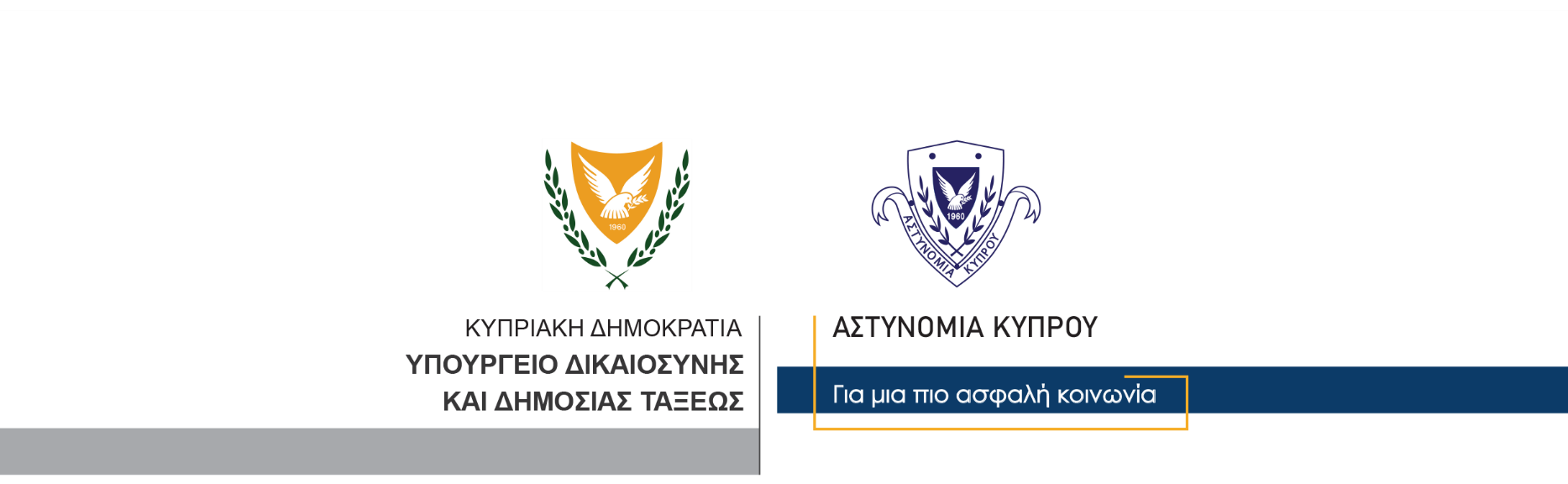 25 Ιανουαρίου, 2022                                                     Δελτίο Τύπου 3Θανατηφόρα οδική σύγκρουσηΈχασε τη ζωή του ο PARVINDER SINGH, 30 ετών από την ΙνδίαΣε νέα θανατηφόρα οδική σύγκρουση που συνέβη γύρω στις 6.30 χθες το απόγευμα στο δρόμο Λιοπετρίου – Σωτήρας, έχασε τη ζωή του ο PARVINDER SINGH, 30 ετών από την Ινδία. Συγκεκριμένα, αυτοκίνητο που οδηγούσε 43χρονη από την επαρχία Αμμοχώστου στον πιο πάνω δρόμο, κάτω από συνθήκες που διερευνώνται από την Αστυνομία, προσέκρουσε στο πίσω μέρος ποδηλάτου που οδηγούσε ο 30χρονος, το οποίο προπορευόταν. Από τη σύγκρουση, ο ποδηλάτης ο οποίος τραυματίστηκε σοβαρά, μεταφέρθηκε με ασθενοφόρο στο Γενικό Νοσοκομείο Αμμοχώστου όπου ο επι καθήκοντι ιατρός πιστοποίησε το θάνατο του. Στην οδηγό του αυτοκινήτου διενεργήθηκε έλεγχος αλκοτέστ με αρνητική ένδειξη ενώ από εξετάσεις που διενεργήθηκαν στη σκηνή, το ποδήλατο δεν έφερε φώτα πορείας στο μπροστινό και πίσω μέρος ούτε και αντανακλαστικά φωσφόρα.Η Τροχαία Αμμοχώστου συνεχίζει τις εξετάσεις.  									       Κλάδος ΕπικοινωνίαςΥποδιεύθυνση Επικοινωνίας Δημοσίων Σχέσεων & Κοινωνικής Ευθύνης